Практические занятияпо действиям при пожаре в доме                                     8 класс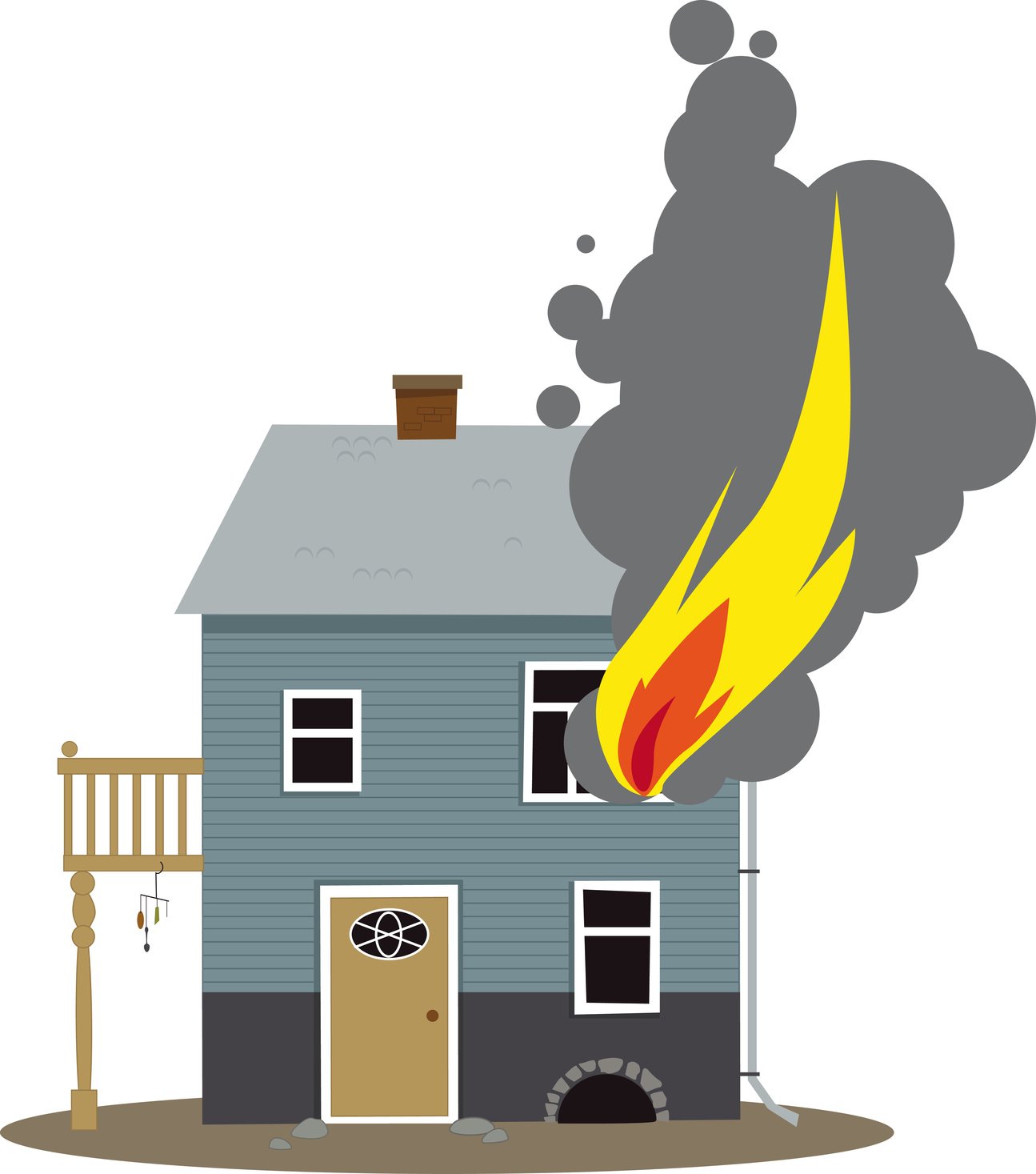 Задание 1В помещении произошло возгорание электроприбора, на котором полоски красной ткани имитируют огонь                     и есть подпись «Электроприбор находится под напряжением».  Участнику необходимо: обнаружив возгорание вызвать по телефону пожарную охрану; надеть марлевую повязку и защитные перчатки; определить вид первичного средства пожаротушения и применить его для ликвидации условного загорания. Оборудование электроприбор, средства защиты (марлевая повязка, защитные перчатки), ведро с водой, емкость с песком, огнетушитель ОУ-5.Алгоритм выполнения задания: 1. Обнаружив возгорание электроприбора сообщить о пожаре по телефону «101», «112»: назвать адрес объекта (улица, номер дома); место пожара (что и где горит); свою фамилию, имя, отчество; номер телефона с которого передается сообщение. 2.Надеть индивидуальные средства защиты и перемеситься к месту расположения первичных средств пожаротушения3. Определить вид первичного средства пожаротушения, необходимый для тушения электроприбора, находящегося под напряжением (огнетушитель углекислотный ОУ-5), взять его и переместиться к месту пожара4.Применить средство пожаротушения (огнетушитель углекислотный ОУ-5) для ликвидации условного пожара в электроприборе в следующем порядке: - сорвать пломбу;- выдернуть чеку; - направить раструб на очаг возгорания; - нажать рукоятку пуска.Задание 2Электрическая розетка в квартире задымилась и начала искрить.Алгоритм выполнения задания:1.Если горит розетка только с искрами и дымом, то следует включенный в нее электроприбор отключить. Лучше это сделать через плотную ткань, что позволит избежать ожога. 2.Если пламя открытое, выйдите из квартиры на лестничную площадку, откройте распределительный щиток.3. Обесточьте квартиру.4. В тёмное время суток пользуйтесь фонариком.5. При сильном задымлении и открытом огне сообщаете о пожаре по телефону «101», «112».Задание 3.Загорелось масло в сковородеАлгоритм выполнения задания:1. Выключить огонь на плите.                                                                    2. Накрыть огонь металлической крышкой.3. Посыпать очаг возгорания содой.Задание 4Участнику необходимо выполнить надевание боевой одежды пожарного, развернуть рукавную линию.Алгоритм выполнения задания: 1. Участник надевает боевую одежду пожарного. 2. Участник берет пожарный рукав, подсоединяет один конец рукава (находится в скатке) к разветвлению. 3. Прокладывает рукавную линию (раскатывает рукав) до контрольной линии. 4. Находясь на рубеже подачи воды (на контрольной линии), берет пожарный ствол и подсоединяет его к пожарному рукаву.Задание 5 На полу лежит пострадавший, необходимо подготовить его к транспортировке с использованием универсальной спасательной петли. Алгоритм выполнения задания: 1. Взять универсальную спасательную петлю.  2. Выполнить на пострадавшем полную обвязку «Три восьмерки» или «Кольцо». Способы вязки «Три восьмерки»: а) пострадавшего переворачивают на спину, один конец петли накидывают на ногу пострадавшего с внешней стороны бедра, делается перекрестие в паховой области и петля накидывается на вторую ногу. Оба конца петли выбираются на одинаковую длину. На обоих концах петли делается перекрестие, в образовавшиеся кольца вставляют руки пострадавшего, таким образом, что перекрестие оказывается в области подмышек. Приподнимают корпус пострадавшего. Оба конца петли выбираются на одинаковую длину, завязываются страховочным узлом в районе шейного отдела позвоночника и соединяются при помощи карабина; б) пострадавшего переворачивают на спину, петля укладывается в виде цифры «8» («восьмерки»), в образовавшиеся кольца вставляют ноги таким образом, чтобы перекрестие оказалось в паховой области. Оба конца петли выбираются на одинаковую длину и укладываются в виде цифры «8», в образовавшиеся кольца вставляют руки таким образом, чтобы перекрестие оказалось в области подмышек. Приподнимают корпус пострадавшего. Оба конца петли выбираются на одинаковую длину, завязываются страховочным узлом в районе шейного отдела позвоночника и соединяются при помощи карабина. Способ вязки «Кольцо» Пострадавший лежит на спине. УСП раскладывают вокруг пострадавшего в виде кольца. Одну ленту продевают под ногами пострадавшего и заводят в паховую область (нижняя часть петли). Ленты из области подмышек продевают в нижнюю часть петли. Ленту с груди заводят за голову (возможен вариант, когда руки пострадавшего вставляют в получившиеся кольца и получившиеся концы спасательной петли соединяются при помощи карабина).Задание 6 Вы гладили бельё и услышали звонок вашего мобильного телефона, находящегося в соседней комнате. Вы оставили включённый утюг в горизонтальном положении на гладильной доске.Разговаривая долго по телефону, Вы почувствовали запах гари.Вбежав в комнату, Вы увидели, что горит гладильная доска и пламя уже перекинулось на шторы и мебель.В квартире кроме вас находятся ваша бабушка, дедушка и младший брат в возрасте пяти лет.Ваши действия?Оборудование: копии документов, сумка, верхняя одежда (куртка, свитер), тряпки. Помещение класса разделить на секторы.Алгоритм выполнения задания: 1.Выйти из горящей комнаты и плотно прикрыть дверь. 2.Сообщить о пожаре по телефону «101», «112»: назвать адрес объекта (улица, номер дома); место пожара (что и где горит); свою фамилию, имя, отчество; номер телефона с которого передается сообщение.3.Уплотнить дверь горящей комнаты мокрыми тряпками, чтобы в остальные помещения дым не проникал.4.Эвакуируете из квартиры пожилых людей и маленьких детей, напомнив им о необходимости спускаться по лестнице. По возможности пожилые люди пусть быстро соберут сумки с одеждой в прихожей.5.Передайте домашних животных в руки пожилых людей.6. Соберите документы и ценные вещи, которые можете унести с собой. Сумку с вещами поставьте у входной двери. Если документы находятся в горящей комнате, не рискуйте и не заходите в неё.7. Закройте окна и двери комнат, на которые не распространился огонь.8. Перекройте газ на кухне.9. Выйдя из квартиры, плотно прикройте входную дверь.10. Откройте электрический щиток на лестничной площадке и обесточьте квартиру.11. Предупредите соседей по площадке о пожаре (громко кричите «Пожар», звоните или стучите в двери соседних квартир).12. Спускаясь вниз по лестнице, кричите «Пожар» и звоните (стучите) в двери соседей снизу.13. Выйдя на улицу, успокойте своих близких. Окажите им психологическую поддержку.14. Встретив пожарную команду, ответьте на уточняющие вопросы.Задание 7 Огонь отрезал путь к выходу из квартиры Алгоритм выполнения задания: 1.Сообщите о пожаре по телефону «101», «112»: назовите адрес объекта (улица, номер дома); место пожара (что и где горит); свою фамилию, имя, отчество; номер телефона с которого передается сообщение.                                      2.Отключите электроприборы в квартире.  Вы не сможете обесточить квартиру потому, что электрический щиток находится на лестничной площадке.                                   3.Перекройте газ на кухне (если у Вас газовая плита).4. Закройте окна и двери комнат, куда не дошёл огонь.5. Дверные щели заткните мокрыми тряпками.6. Облейте пол в прихожей и двери комнат водой.                                                               7. Уходите в дальнюю комнату, плотно закрыв за собой дверь.8. При задымлении помещения или повышении температуры выйдите на балкон, плотно закрой за собой дверь.9. Постарайтесь привлечь внимание прохожих криками о помощи.                                                                                                     10. Подавайте сигналы спасателям через окно куском яркой ткани или фонариком (в тёмное время суток)                                                11.  Для защиты от угарного газа дышите через увлажненную ткань. №Перечень ошибок Максимальный штраф1.Ошибки при вызове пожарной охраны:1.не вызвана пожарная охрана5 баллов1.не назван адрес5 баллов1.не названо место пожара5 баллов1.не названы фамилия, имя, отчество5 баллов2.Не надето индивидуальное средство защиты органов дыхания – марлевая повязка5 баллов3.Неправильно выбрано средство пожаротушения5 баллов4.Неправильное применение огнетушителя ОУ-5:4.не сорвана пломба5 баллов4.не выдернута чека5 баллов4.не направлен раструб на очаг возгорания5 баллов4.не нажата рукоятка пуска5 балловне надеты защитные перчатки5 баллов№Перечень ошибок Максимальный штраф1.Перемещение сковороды 5 баллов2.Огонь накрыт стеклянной  (керамической) крышкой5 баллов3.Для тушения огня использована вода 5 баллов4.Попытка сбить пламя полотенцем (фартуком)5 баллов5.Огонь накрыт влажным полотенцем5 баллов6.Для тушения огня использована мука5 балловПеречень ошибок Максимальный штрафНадевание боевой одежды пожарного -не застегнут ремешок каски5 балловне застегнут пояс5 балловне застегнут карабин на куртке5 балловПрокладка рукавной линии -произошел разрыв соединения5 баллов№Перечень ошибок Максимальный штраф1.Концы спасательной петли не соединены при помощи карабина     5 баллов